ELEMENTOS DE LA VENTANA O INTERFAZ DEL PROGRAMA EXCEL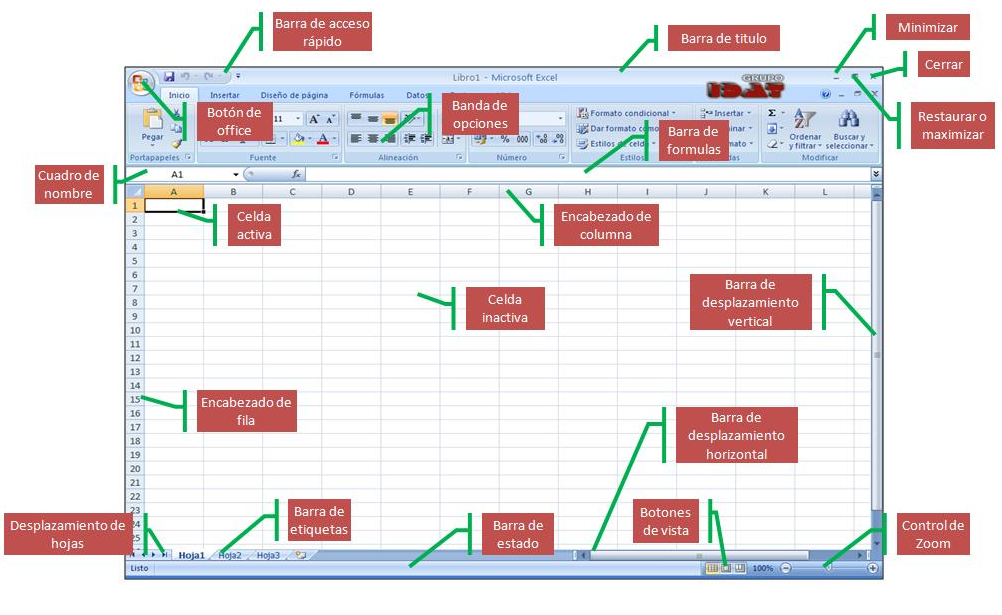 